Agrupar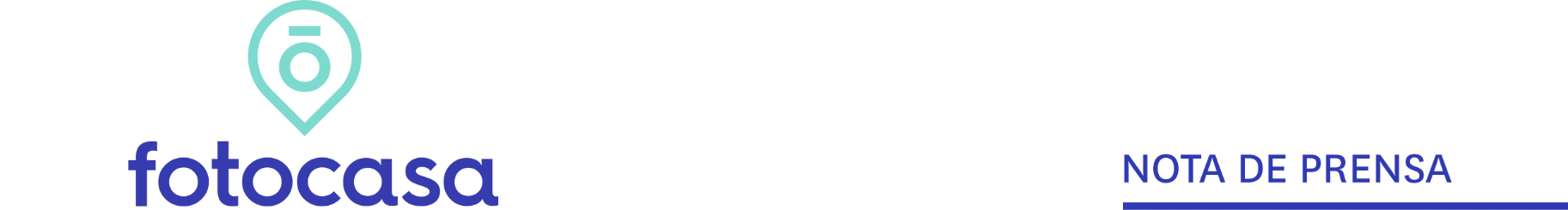 PRIMER TRIMESTRE 2024: VIVIENDA EN ALQUILEREl alquiler sube un 6% trimestral y un 7% interanual en marzo y vuelve a marcar máximos en EspañaEn marzo el precio trimestral de la vivienda en alquiler en España sube un 6% y sitúa su precio en 12,36 euros/m2 al mesLos precios del alquiler llegan a máximos en diez comunidades y en 16 se producen incrementos trimestralesAquí se puede ver un vídeo de la directora de Estudios de FotocasaMadrid, 15 de abril de 2024En los primeros tres meses, España ha experimentado variaciones positivas en el precio trimestral de la vivienda en alquiler, pero en concreto, cierra el primer trimestre del año 2024 con un incremento trimestral del 6% y un interanual del 7%, según los datos del Índice Inmobiliario Fotocasa. Estos incrementos detectados en marzo sitúan el precio de la vivienda en alquiler en 12,36 euros por metro cuadrado al mes (€/m2 al mes).Variación trimestral e interanual en España por trimestres“El precio del alquiler vuelve a marcar un nuevo máximo histórico a nivel nacional, también en más de la mitad de las comunidades autónomas y en 14 de las 50 capitales de provincia. La situación es alarmante porque casi dos años después de superar el precio registrado en la burbuja de 2007, continúa subiendo con fuerza sin vistas a moderarse. La razón principal de este calentamiento es el desequilibrio existente entre oferta y demanda. En estos momentos el stock de vivienda disponible está atravesando su peor etapa debido al traspaso de arrendamientos residenciales a alquiler de temporada o habitaciones, mientras que la demanda continúa intensa y concentrada en los grandes núcleos urbanos, por lo que los precios se tensionan al alza”, explica María Matos, directora de Estudios y portavoz de Fotocasa. Declaraciones de María Matos, directora de Estudios de Fotocasa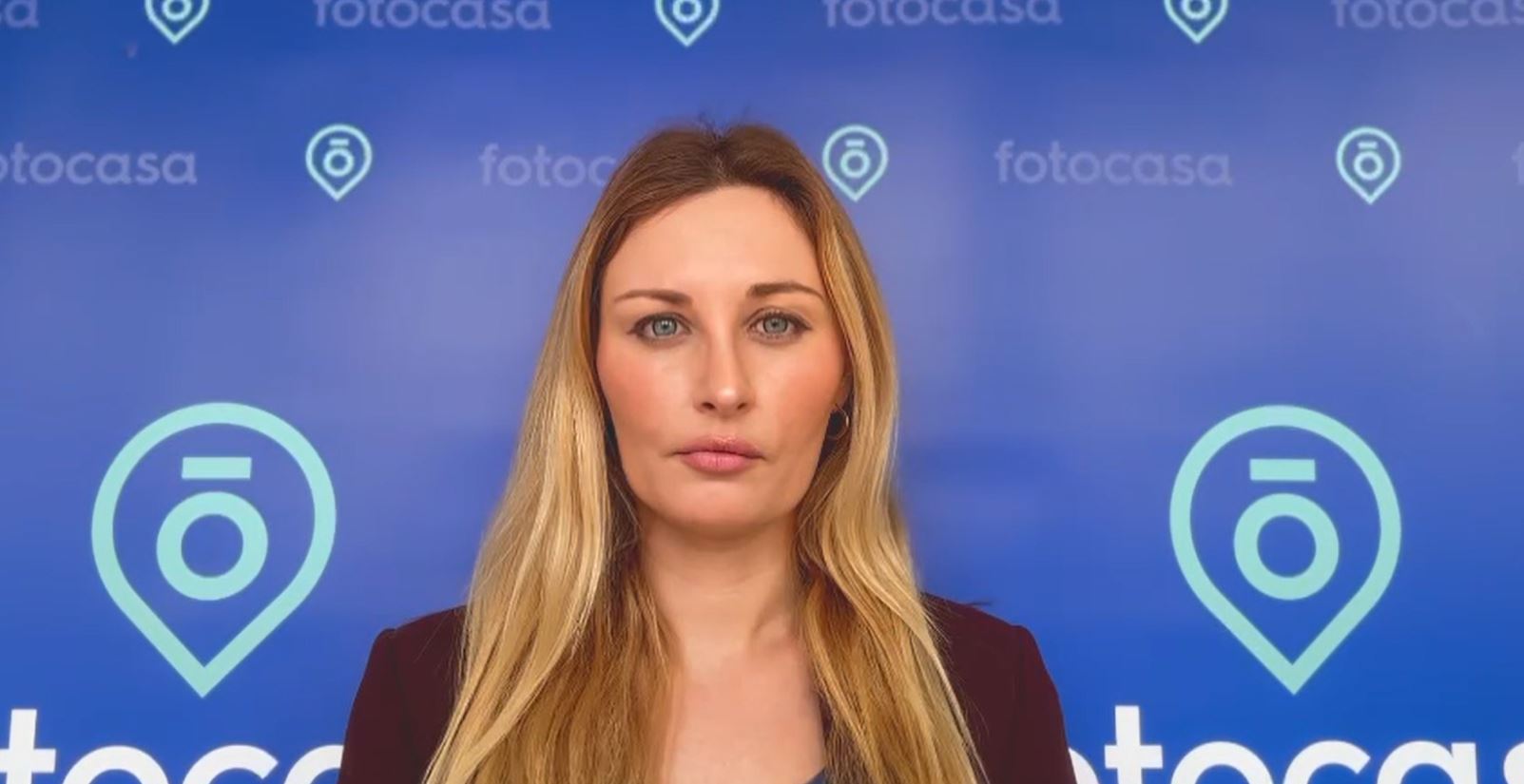 En las Comunidades Autónomas este primer trimestre de 2024 se presenta con 16 incrementos trimestrales y 17 incrementos interanuales. En marzo diez de ellas han superado sus precios máximos y son: Madrid con 18,32 €/m2 al mes, Navarra con 11,59 €/m2 al mes, Canarias con 13,45 €/m2 al mes, Galicia con 9,04 €/m2 al mes, Baleares con 17,54 €/m2 al mes, Andalucía con 10,48 €/m2 al mes, Asturias con 9,71 €/m2 al mes, Cataluña con 16,49 €/m2 al mes, Comunitat Valenciana con 11,93 €/m2 al mes y Castilla y León con 8,80 €/m2 al mes.El orden de los incrementos trimestrales es: Castilla-La Mancha	10,7%), La Rioja (8,9%), Región de Murcia (7,9%), Madrid (5,4%), Navarra (5,2%), Canarias (5,2%), Galicia (4,8%), Baleares (3,8%), Andalucía (3,8%), Extremadura (3,7%), Asturias (3,6%), Cataluña (3,4%), Cantabria (3,1%), Comunitat Valenciana (2,8%), Aragón (2,8%) y Castilla y León (2,2%).Variación trimestral por CCAA en el primer trimestre de 2024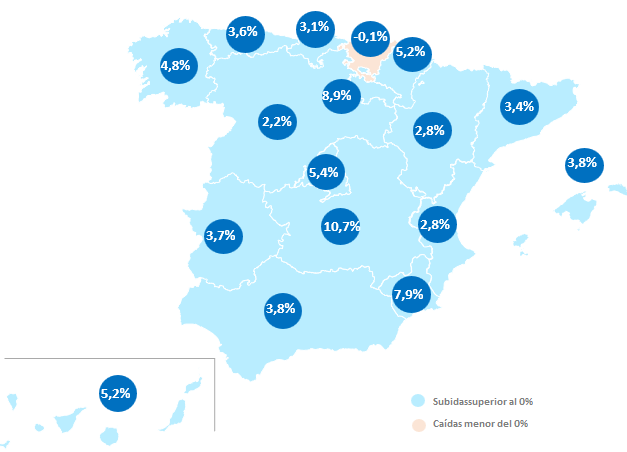 En cuanto al ranking de precios por comunidades, por Madrid se paga por metro cuadrado 18,32 euros. Le siguen las comunidades de Baleares con 17,54 €/m2 al mes, Cataluña con 16,49 €/m2 al mes, País Vasco con 15,35 €/m2 al mes, Canarias con 13,45 €/m2 al mes, Cantabria con 12,07 €/m2 al mes, Comunitat Valenciana con 11,93 €/m2 al mes, Navarra con 11,59 €/m2 al mes, Andalucía con 10,48 €/m2 al mes, Asturias con 9,71 €/m2 al mes, Aragón con 9,49 €/m2 al mes, Galicia con 9,04 €/m2 al mes, La Rioja con 8,90 €/m2 al mes, Castilla y León con 8,80 €/m2 al mes, Región de Murcia con 8,65 €/m2 al mes, Castilla-La Mancha con 6,95 €/m2 al mes y Extremadura con 6,53 €/m2 al mes.Precio de la vivienda por CCAA en el primer trimestre de 2024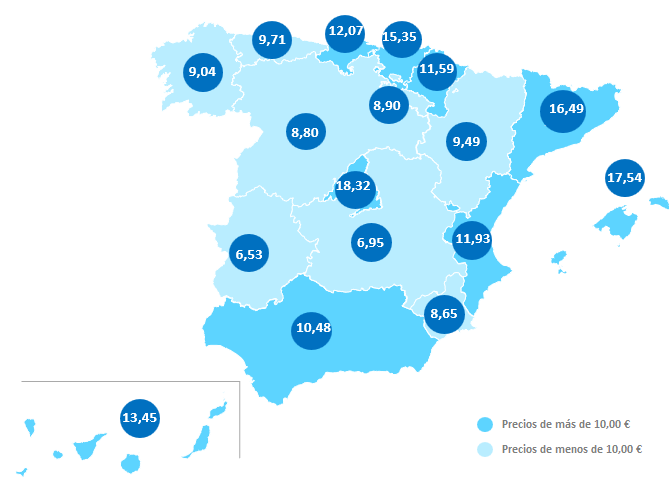 ProvinciasEn las provincias, este primer trimestre de 2024 se presenta con 37 subidas trimestrales y 43 interanuales. Las tres provincias con incrementos trimestrales son: Cáceres	 (11,8%), La Rioja (8,9%) y A Coruña (8,6%). Por otro lado, diez provincias presentan descensos trimestrales y son Araba - Álava (-8,4%), Jaén (-5,0%), Palencia (-4,4%), Ourense (-4,2%), Guadalajara (-3,8%), León (-2,4%), Badajoz (-0,9%), Teruel (-0,8%), Lugo (-0,3%) y Bizkaia (-0,1%).En cuanto al ranking de precios por provincias, Barcelona, Madrid, Gipuzkoa y Illes Balears son las CCAA que superan la barrera de los 17,00 euros/m2 al mes.  En cuanto al ranking de precios por provincias, por Barcelona se paga por metro cuadrado 18,42 euros. Le siguen las provincias de Madrid con 18,32 €/m2 al mes, Gipuzkoa con 18,00 €/m2 al mes y Illes Balears con 17,54 €/m2 al mes.Variación trimestral en el primer trimestre de 2024 por provincias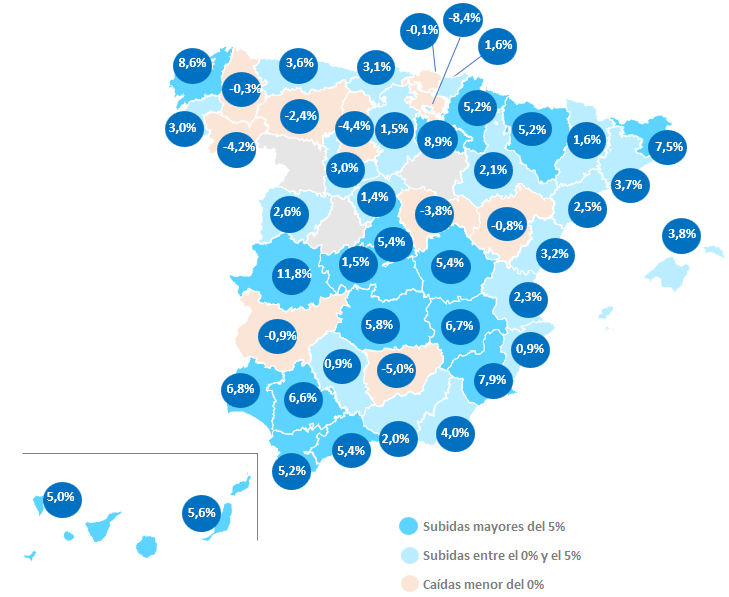 Precio de la vivienda en el primer trimestre de 2024 por provincias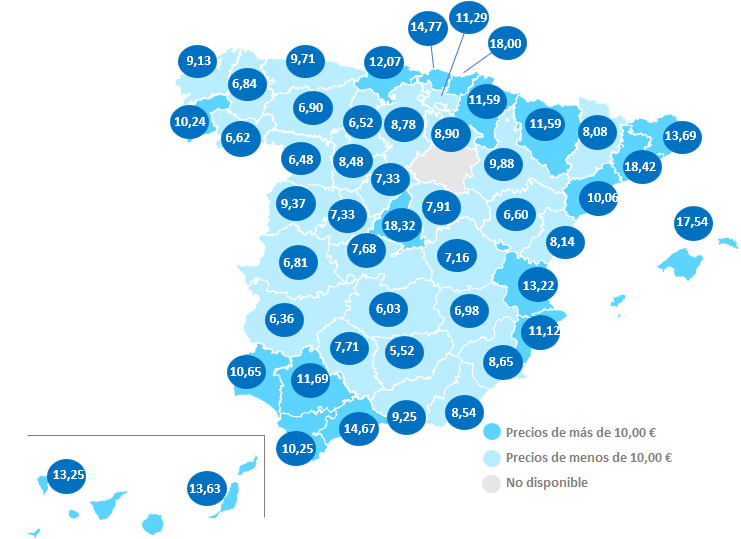 Municipios de EspañaDe las 104 ciudades españolas analizadas por Fotocasa con variación trimestral en marzo de 2024, en el 80% de ellas el precio de la vivienda en alquiler por metro cuadrado sube. En el 10% de las ciudades el precio de la vivienda trimestral sube por encima del 10%. Las ciudades con estos incrementos son: Sanlúcar de Barrameda (54,8%), Punta Umbría (49,6%), Águilas (46,7%), Ciudad Real capital (29,4%), El Ejido (28,1%), La Manga del Mar Menor (23,9%), Castro-Urdiales (17,7%), Chiclana de la Frontera (14,3%), Santa Pola (12,0%) y Oropesa del Mar / Orpesa (11,2%). Por otro lado, las tres ciudades que presentan los mayores descensos trimestrales son Canet d'En Berenguer (-17,0%), Orihuela (-12,1%) y Chipiona (-7,9%).Variación interanual en el primer trimestre de 2024 por capitales 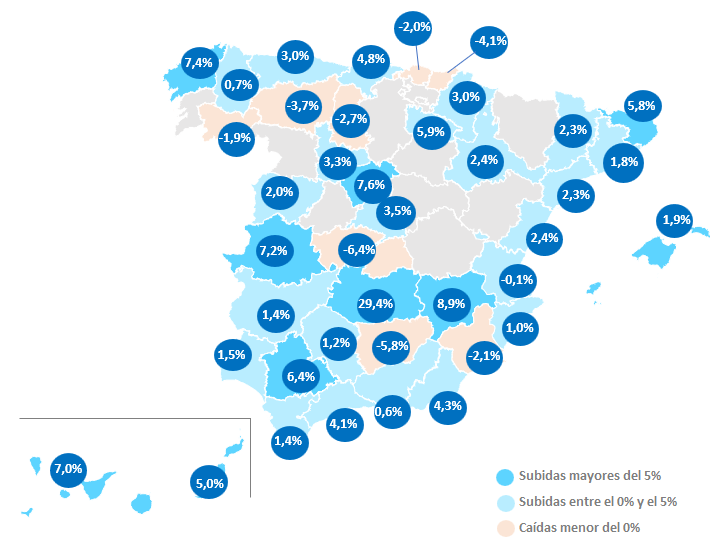 En cuanto al ranking de precios por municipios, son 19 las ciudades que superan la barrera de los 15,00 euros/m2 al mes, y en concreto, se paga por Barcelona capital con 21,33 €/m2 al mes y por Calvià con 20,79 €/m2 al mes. Le siguen, Madrid capital con 19,66 €/m2 al mes, L'Hospitalet de Llobregat con 19,44 €/m2 al mes, Donostia - San Sebastián	con 19,33 €/m2 al mes, La Moraleja con 19,26 €/m2 al mes, Laredo con 18,88 €/m2 al mes, Sant Cugat del Vallès con 18,67 €/m2 al mes, Palma de Mallorca	con 17,52 €/m2 al mes, Marbella con 17,38 €/m2 al mes, Benidorm con 16,76 €/m2 al mes, Benahavís con 16,68 €/m2 al mes, Badalona con 16,56 €/m2 al mes, Torremolinos con 16,25 €/m2 al mes, Estepona con 15,86 €/m2 al mes, Benalmádena con 15,65 €/m2 al mes, Mijas	con 15,53 €/m2 al mes, Bilbao con 15,44 €/m2 al mes y Fuengirola con 15,03 €/m2 al mes.Precio de la vivienda en el primer trimestre de 2024 por capitales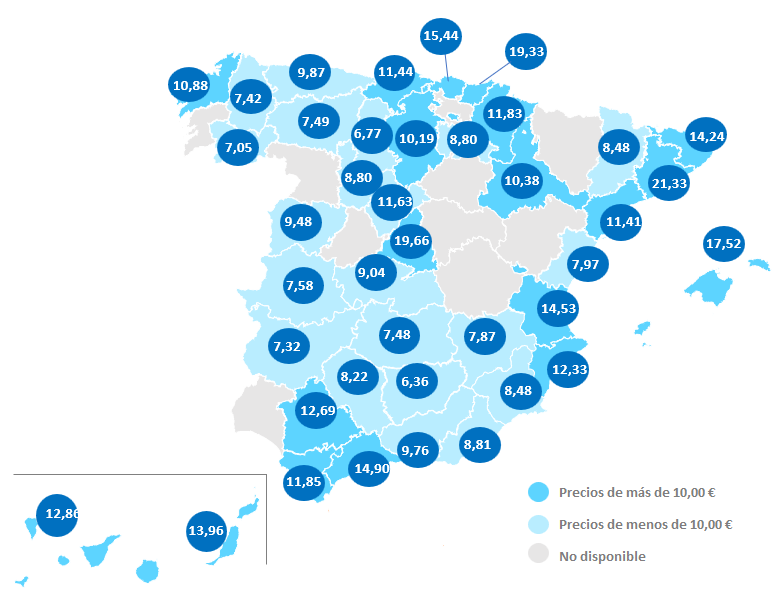 Distritos de Madrid El precio del alquiler trimestral sube en 14 distritos en marzo respecto al trimestre anterior. El orden de los distritos con los incrementos de mayor a menor es: Vicálvaro (13,1%), Puente de Vallecas (8,5%), San Blas (8,0%), Carabanchel (7,0%), Tetuán (5,8%), Fuencarral - El Pardo (5,2%), Arganzuela (4,6%), Chamartín (4,5%), Ciudad Lineal (3,5%), Chamberí (2,8%), Moncloa - Aravaca (2,6%), Barrio de Salamanca (2,5%), Villaverde (1,6%) y Retiro (0,3%).En ocho distritos se alcanzan precios máximos en el primer trimestre de 2024 y son: Tetuán con 20,91 €/m2 al mes, Arganzuela con 19,88 €/m2 al mes, Moncloa - Aravaca con 19,16 €/m2 al mes, Ciudad Lineal con 17,00 €/m2 al mes, Puente de Vallecas con 16,87 €/m2 al mes, Carabanchel con 16,14 €/m2 al mes, Vicálvaro con 15,75 €/m2 al mes y Villaverde con 14,99 €/m2 al mes.En cuanto al precio por metro cuadrado, seis distritos analizados tienen un precio por encima de los 20,00 €/m2 al mes. El distrito más caro para vivir en alquiler es Barrio de Salamanca con 22,48 €/m2 al mes, Chamberí con 22,05 €/m2 al mes, Centro con 21,82 €/m2 al mes, Tetuán con 20,91 €/m2 al mes, Chamartín con 20,80 €/m2 al mes y Retiro con 20,10 €/m2 al mes.Distritos de Barcelona El precio del alquiler trimestral sube en marzo en ocho de los distritos respecto al trimestre anterior. En tres de los diez distritos analizados por Fotocasa se superan los precios máximos del alquiler por metro cuadrado al mes en marzo y son: Sarrià - Sant Gervasi con 21,92 €/m2 al mes, Sant Martí con 22,98 €/m2 al mes y Horta - Guinardó con 18,14 €/m2 al mes.En ocho de los diez distritos incrementan el precio de la vivienda trimestral. Los distritos con incremento son Sarrià - Sant Gervasi	(6,5%), Sant Martí (5,9%), Gràcia (4,5%), Sant Andreu (4,2%), Horta - Guinardó (1,2%), Sants - Montjuïc (0,9%) y Ciutat Vella (0,7%).En cuanto al precio por metro cuadrado, cinco distritos superan los 20,00 euros el metro cuadrado al mes y son: Sant Martí con 22,98 €/m2 al mes, Ciutat Vella con 22,28 €/m2 al mes, Sarrià - Sant Gervasi con 21,92 €/m2 al mes, Gràcia con 21,69 €/m2 al mes y Eixample con 21,43 €/m2 al mes.TABLAS DE PRECIOS Y DE EVOLUCIONES (7)Tabla 1: CCAA de mayor a menor incremento trimestral, interanual y precioTabla 2: Provincias de mayor a menor incremento trimestral, interanual y precioTabla 3: Capitales de provincia de mayor a menor incremento trimestral, interanual y precioTabla 4: Municipios de mayor a menor incremento trimestral, interanual y precioTabla 5: Municipios de mayor descenso trimestral, interanual y precioTabla 6: Distritos con mayor descenso trimestral, interanual y precioTabla 7: Distritos con mayor descenso trimestral, interanual y precioSobre FotocasaPortal inmobiliario que cuenta con inmuebles de segunda mano, promociones de obra nueva y viviendas de alquiler. Cada mes genera un tráfico de 34 millones de visitas (75% a través de dispositivos móviles). Mensualmente elabora el índice inmobiliario Fotocasa, un informe de referencia sobre la evolución del precio medio de la vivienda en España, tanto en venta como en alquiler. Toda nuestra información la puedes encontrar en nuestra Sala de Prensa. Fotocasa pertenece a Adevinta, una empresa 100% especializada en Marketplaces digitales y el único “pure player” del sector a nivel mundial. Más información sobre Fotocasa. Sobre Adevinta SpainAdevinta Spain es una compañía líder en marketplaces digitales y una de las principales empresas del sector tecnológico del país, con más de 18 millones de usuarios al mes en sus plataformas de los sectores inmobiliario (Fotocasa y habitaclia), empleo (InfoJobs), motor (coches.net y motos.net) y compraventa de artículos de segunda mano (Milanuncios).Los negocios de Adevinta han evolucionado del papel al online a lo largo de más de 40 años de trayectoria en España, convirtiéndose en referentes de Internet. La sede de la compañía está en Barcelona y cuenta con una plantilla de 1.200 personas comprometidas con fomentar un cambio positivo en el mundo a través de tecnología innovadora, otorgando una nueva oportunidad a quienes la están buscando y dando a las cosas una segunda vida.Adevinta tiene presencia mundial en 10 países. El conjunto de sus plataformas locales recibe un promedio de 3.000 millones de visitas cada mes. Más información en adevinta.esDepartamento Comunicación FotocasaAnaïs Lópezcomunicacion@fotocasa.es620 66 29 26Llorente y Cuenca    			       	Ramon Torné							                 rtorne@llorenteycuenca.com			638 68 19 85      								Fanny Merinoemerino@llorenteycuenca.com		663 35 69 75 Comunidad AutónomaPrecio de Mar. 2024 (€/m²)VariacióntrimestralVariacióninteranualCastilla-La Mancha6,95 €10,7%13,9%La Rioja8,90 €8,9%16,5%Región de Murcia8,65 €7,9%9,6%Madrid18,32 €5,4%12,7%Navarra11,59 €5,2%8,2%Canarias13,45 €5,2%13,0%Galicia9,04 €4,8%11,3%Baleares17,54 €3,8%9,9%Andalucía10,48 €3,8%10,2%Extremadura6,53 €3,7%5,0%Asturias9,71 €3,6%13,2%Cataluña16,49 €3,4%5,2%Cantabria12,07 €3,1%9,9%Comunitat Valenciana11,93 €2,8%12,4%Aragón9,49 €2,8%7,5%Castilla y León8,80 €2,2%7,1%País Vasco15,35 €-0,1%11,4%España12,36 €6,0%7,0%ProvinciaPrecio de Mar. 2024 (€/m²)VariacióntrimestralVariacióninteranualCáceres6,81 €11,8%25,9%La Rioja8,90 €8,9%16,5%A Coruña9,13 €8,6%12,2%Murcia8,65 €7,9%9,6%Girona13,69 €7,5%17,2%Huelva10,65 €6,8%-7,7%Albacete6,98 €6,7%4,8%Sevilla11,69 €6,6%12,2%Ciudad Real6,03 €5,8%10,2%Huesca9,19 €5,6%19,7%Las Palmas13,63 €5,6%11,7%Cuenca7,16 €5,4%0,4%Madrid18,32 €5,4%12,7%Málaga14,67 €5,4%12,6%Cádiz10,25 €5,2%10,2%Navarra11,59 €5,2%8,2%Santa Cruz de Tenerife13,25 €5,0%15,0%Almería8,54 €4,0%4,3%Illes Balears17,54 €3,8%9,9%Barcelona18,42 €3,7%8,9%Asturias9,71 €3,6%13,2%Castellón8,14 €3,2%13,7%Cantabria12,07 €3,1%9,9%Valladolid8,48 €3,0%9,1%Pontevedra10,24 €3,0%11,9%Salamanca9,37 €2,6%3,7%Tarragona10,06 €2,5%6,1%Valencia13,22 €2,3%14,6%Zaragoza9,88 €2,1%7,4%Granada9,25 €2,0%7,6%Lleida8,08 €1,6%5,6%Gipuzkoa18,00 €1,6%12,6%Burgos8,78 €1,5%6,2%Toledo7,68 €1,5%6,8%Segovia10,30 €1,4%10,8%Córdoba7,71 €0,9%-0,1%Alicante11,12 €0,9%11,5%Bizkaia14,77 €-0,1%10,8%Lugo6,84 €-0,3%-1,6%Teruel6,60 €-0,8%14,2%Badajoz6,36 €-0,9%-3,0%León6,90 €-2,4%5,3%Guadalajara7,91 €-3,8%4,8%Ourense6,62 €-4,2%6,3%Palencia6,52 €-4,4%0,2%Jaén5,52 €-5,0%-6,1%Araba - Álava11,29 €-8,4%-1,5%Ávila7,33 €12,6%Zamora6,48 €10,0%ProvinciaMunicipioPrecio de Mar. 2024 (€/m²)VariacióntrimestralVariacióninteranualCiudad RealCiudad Real capital7,48 €29,4%34,1%AlbaceteAlbacete capital7,87 €8,9%9,8%SegoviaSegovia capital11,63 €7,6%19,2%A CoruñaA Coruña capital10,88 €7,4%15,9%CáceresCáceres capital7,58 €7,2%18,6%Santa Cruz de TenerifeSanta Cruz de Tenerife capital12,86 €7,0%30,2%SevillaSevilla capital12,69 €6,4%12,2%La RiojaLogroño8,80 €5,9%9,0%GironaGirona capital14,24 €5,8%15,9%Las PalmasLas Palmas de Gran Canaria13,96 €5,0%10,8%CantabriaSantander11,44 €4,8%12,6%AlmeríaAlmería capital8,81 €4,3%3,4%PontevedraPontevedra capital8,95 €4,1%15,3%MálagaMálaga capital14,90 €4,1%9,3%MadridMadrid capital19,66 €3,5%11,3%ValladolidValladolid capital8,80 €3,3%10,0%NavarraPamplona / Iruña11,83 €3,0%5,0%AsturiasOviedo9,87 €3,0%11,9%CastellónCastellón de la Plana / Castelló de la Plana7,97 €2,4%11,8%ZaragozaZaragoza capital10,38 €2,4%10,2%TarragonaTarragona capital11,41 €2,3%15,3%LleidaLleida capital8,48 €2,3%6,1%SalamancaSalamanca capital9,48 €2,0%2,4%Illes BalearsPalma de Mallorca17,52 €1,9%12,3%BarcelonaBarcelona capital21,33 €1,8%5,9%HuelvaHuelva capital8,82 €1,5%0,7%BadajozBadajoz capital7,32 €1,4%1,7%CádizCádiz capital11,85 €1,4%-0,6%CórdobaCórdoba capital8,22 €1,2%2,0%AlicanteAlicante / Alacant12,33 €1,0%12,5%LugoLugo capital7,42 €0,7%11,9%GranadaGranada capital9,76 €0,6%8,3%BurgosBurgos capital10,19 €0,0%16,9%ValenciaValencia capital14,53 €-0,1%13,3%OurenseOurense capital7,05 €-1,9%13,0%BizkaiaBilbao15,44 €-2,0%7,7%MurciaMurcia capital8,48 €-2,1%7,6%PalenciaPalencia capital6,77 €-2,7%1,8%LeónLeón capital7,49 €-3,7%6,1%GipuzkoaDonostia - San Sebastián19,33 €-4,1%7,1%JaénJaén capital6,36 €-5,8%-9,4%ToledoToledo capital9,04 €-6,4%2,1%ProvinciaMunicipioPrecio de Mar. 2024 (€/m²)VariacióntrimestralVariacióninteranualCádizSanlúcar de Barrameda12,91 €54,8%34,8%HuelvaPunta Umbría12,25 €49,6%- MurciaÁguilas10,31 €46,7%-7,2%Ciudad RealCiudad Real capital7,48 €29,4%34,1%AlmeríaEl Ejido10,71 €28,1%1,2%MurciaLa Manga del Mar Menor13,18 €23,9%-6,9%CantabriaCastro-Urdiales12,32 €17,7%9,2%CádizChiclana de la Frontera9,28 €14,3%17,9%AlicanteSanta Pola13,50 €12,0%18,4%CastellónOropesa del Mar / Orpesa9,60 €11,2%-  ProvinciaMunicipioPrecio de Mar. 2024 (€/m²)VariacióntrimestralVariacióninteranualValenciaCanet d'En Berenguer12,49 €-17,0%- AlicanteOrihuela8,34 €-12,1%-7,4%CádizChipiona12,02 €-7,9%- ToledoToledo capital9,04 €-6,4%2,1%JaénJaén capital6,36 €-5,8%-9,4%CórdobaLucena7,36 €-4,9%26,2%PontevedraSanxenxo14,57 €-4,4%- GipuzkoaDonostia - San Sebastián19,33 €-4,1%7,1%LeónLeón capital7,49 €-3,7%6,1%PalenciaPalencia capital6,77 €-2,7%1,8%CiudadDistritoPrecio de Mar. 2024 (€/m²)VariacióntrimestralVariacióninteranualMadridVicálvaro15,75 €13,1%24,8%MadridPuente de Vallecas16,87 €8,5%25,5%MadridSan Blas15,35 €8,0%5,7%MadridCarabanchel16,14 €7,0%16,5%MadridTetuán20,91 €5,8%15,3%MadridFuencarral - El Pardo15,88 €5,2%6,4%MadridArganzuela19,88 €4,6%15,2%MadridChamartín20,80 €4,5%13,6%MadridCiudad Lineal17,00 €3,5%11,2%MadridChamberí22,05 €2,8%11,0%MadridMoncloa - Aravaca19,16 €2,6%4,1%MadridBarrio de Salamanca22,48 €2,5%8,6%MadridVillaverde14,99 €1,6%13,3%MadridRetiro20,10 €0,3%9,7%MadridLatina16,77 €-0,2%25,2%MadridCentro21,82 €-1,6%1,4%MadridHortaleza16,19 €-4,3%3,6%CiudadDistritoPrecio de Mar. 2024 (€/m²)VariacióntrimestralVariacióninteranualBarcelonaSarrià - Sant Gervasi21,92 €6,5%10,4%BarcelonaSant Martí22,98 €5,9%7,7%BarcelonaGràcia21,69 €4,5%2,7%BarcelonaSant Andreu18,36 €4,2%10,0%BarcelonaHorta - Guinardó18,14 €1,2%14,2%BarcelonaSants - Montjuïc19,77 €0,9%1,6%BarcelonaCiutat Vella22,28 €0,7%4,8%BarcelonaEixample21,43 €-1,6%3,5%BarcelonaLes Corts19,54 €-4,7%-1,4%